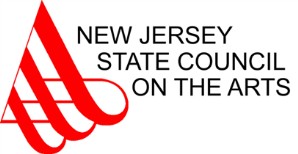 FISCAL YEAR 2016 GRANTS BY COUNTYFISCAL YEAR 2016 GRANTS BY COUNTYFISCAL YEAR 2016 GRANTS BY COUNTYFISCAL YEAR 2016 GRANTS BY COUNTYAtlantic CountyAtlantic CountyAtlantic CountyAtlantic CountyAtlantic City BalletEgg Harbor City$15,687General Operating SupportAtlantic County Office of Cul. AffairsMays Landing$76,327Local Arts ProgramEagle TheatreHammonton$6,000Arts Project SupportNoyes MuseumOceanville$53,803General Operating SupportNoyes Museum (Arts Annual - Fine Arts Showcase)Oceanville$14,000Co-sponsored Project - Artist ServicesSouth Jersey Cultural AlliancePleasantville$35,732General Operating SupportSouth Jersey Cultural Alliance (Arts & Business Initiative)Pleasantville$12,289Co-sponsored Project - Econ. & Comm. DevelopmentSouth Jersey Cultural Alliance (Arts & Healing Initiative)Pleasantville$12,765Co-sponsored Project - AccessSouth Jersey Cultural Alliance (Reg. Market. & Tourism)Pleasantville$125,000Co-sponsored Project - Econ. & Comm. DevelopmentStockton University (State of the Arts)Galloway Twp$200,000Co-sponsored Project - Econ. & Comm. DevelopmentStockton University/Performing Arts CenterGalloway Twp$101,020General Program SupportTOTAL$652,623Bergen CountyBergen CountyBergen CountyBergen CountyArt School at Old Church, Inc.Demarest$51,195General Operating SupportArts Horizons, Inc.Englewood$103,375General Operating SupportArts Horizons, Inc. (Artist Teacher Institute-summer)Englewood$52,360Co-sponsored Project - Arts in EducationBergen County Division of Cult & Hist AffairsHackensack$96,777Local Arts ProgramBergen Performing Arts CenterEnglewood$132,699General Operating SupportCavanKerry Press LtdFort Lee$17,436General Operating SupportCenter for Modern Dance EducationHackensack$14,713General Operating SupportCenter for Modern Dance EducationHackensack$5,000Projects Serving ArtistsJCC on the Palisades -Thurnauer School of  MusicTenafly$42,615General Program SupportNai-Ni Chen Dance CompanyFort Lee$52,458General Operating SupportNew Jersey Choral SocietyRidgewood$9,130General Operating SupportPro Arte ChoraleRidgewood$12,061General Operating SupportRamapo College Foundation Berrie CenterMahwah$29,009General Program SupportTOTAL$618,828Burlington CountyBurlington CountyBurlington CountyBurlington CountyArtPride New Jersey Foundation (ArtsPlan/Art Matters)Burlington$80,000Co-sponsored Project - Econ. & Comm. DevelopmentArtPride New Jersey Foundation (DJA)Burlington$525,000Co-sponsored Project - Econ. & Comm. DevelopmentBurlington County Div. of Cultural Affairs & TourismEastampton$84,076Local Arts ProgramPerkins Center for the ArtsMoorestown$132,126General Operating SupportPerkins Center for the Arts - (Folk Art Center)Moorestown$25,000General Program SupportPerkins Center for the Arts - (Gr. Camden Artists in Ed.)Moorestown$56,118Co-sponsored Project - Arts in EducationTOTAL$902,320Camden CountyCamden CountyCamden CountyCamden CountyCamden County Cultural & Heritage CommissionHaddon Twp.$59,732Local Arts ProgramCamden Repertory TheaterCamden$15,000Arts Project SupportGreater South Jersey Chorus, Inc.Cherry Hill$5,000General Operating SupportMainstage Center for the ArtsBlackwood$27,777General Operating SupportRitz Theatre Company, Inc.Haddon Twp.$58,390General Operating SupportRutgers - Camden Center for the ArtsCamden$18,750Arts Education Special InitiativeRutgers - Camden Center for the ArtsCamden$163,500General Program SupportSymphony in CCollingswood$146,329General Operating SupportTOTAL$494,477Cape May CountyCape May CountyCape May CountyCape May CountyCape May County Div. of Culture &  HeritageCape May$58,043Local Arts ProgramCape May StageCape May$21,537General Operating SupportCenter for Community ArtsCape May$18,702General Operating SupportEast Lynne Theatre  Company & NJTA (Stages Festival)W. Cape May$47,548Co-sponsored Project - Econ. & Comm. DevelopmentEast Lynne Theatre Company, Inc.W. Cape May$7,453General Operating SupportMid-Atlantic Center for the Arts & HumanitiesCape May$45,000General Program SupportTOTAL$198,283Cumberland CountyCumberland CountyCumberland CountyCumberland CountyBay-Atlantic SymphonyBridgeton$36,708General Operating SupportBay-Atlantic SymphonyBridgeton$11,250Arts Education Special InitiativeCumberland County College Fine & Perf. Arts Ctr.Vineland$9,565General Program SupportCumberland County Cultural & Heritage CommissionBridgeton$116,165Local Arts ProgramCumberland County Cult & Her - (Career Dev Wkshp)Bridgeton$5,000Co-sponsored Project - Artist ServicesMillville Development CorporationMillville$28,496General Program SupportRiverfront Renaissance Cntr for the ArtsMillville$11,583General Operating SupportWheaton Arts and Cultural CenterMillville$466,365General Operating SupportWheaton Arts and Cultural CenterMillville$16,875Arts Education Special InitiativeWheaton Arts and Cultural CenterMillville$7,020Projects Serving ArtistsWheaton Arts and Cultural Center - (Folk Arts)Millville$16,894General Program SupportTOTAL$725,921Essex CountyEssex CountyEssex CountyEssex CountyAljira, Inc.Newark$43,903General Operating SupportArts Unbound, IncOrange$23,750General Operating SupportArtsPowerCedar Grove$49,138General Operating SupportCity Without WallsNewark$17,098General Operating SupportDance New JerseyMontclair$9,341General Operating SupportDanmari Ltd.Montclair$5,648General Operating SupportEssex County Division of Cul & Hist AffVerona$14,754General Program SupportEssex County Division of Cul & Hist AffVerona$124,836Local Arts ProgramFreespace Dance, IncUpper Montclair$5,000General Operating SupportGallery AfferoNewark$11,897General Operating SupportGlassRoots, Inc.Newark$26,272General Operating SupportJ.C.C. MetrowestWest Orange$28,844General Program SupportJazz House Kids, Inc.Montclair$15,000Arts Project SupportLincoln Park Coast Cultural DistrictNewark$7,266General Program SupportLuna Stage Company, Inc.West Orange$15,582General Operating SupportMontclair Art MuseumMontclair$271,652General Operating SupportMontclair Film FesitvalMontclair$15,000Arts Project SupportMontclair State Univ/Arts & Cultural ProgramMontclair$49,513General Program SupportMontclair State University Art GalleriesMontclair$12,828General Program SupportNew Jersey Ballet CompanyLivingston$86,232General Operating SupportNew Jersey Performing Arts CenterNewark$1,065,433General Operating SupportNew Jersey Symphony OrchestraNewark$1,116,779General Operating SupportNew Jersey Tap Ensemble, Inc.Bloomfield$16,814General Operating SupportNew Jersey Theatre AllianceWest Orange$109,373General Operating SupportNew Jersey Theatre Alliance - (Cult. Access Network)West Orange$50,000Co-sponsored Project - AccessNewark Arts Council, Inc.Newark$30,538General Operating SupportNewark Boys Chorus SchoolNewark$58,588General Program SupportNewark MuseumNewark$1,000,000General Operating SupportNewark Public Radio, Inc. WBGO-FMNewark$205,343General Operating SupportNewark School of the Arts, Inc.Newark$147,163General Operating SupportNJ Arts Education PartnershipMaplewood$63,400Co-sponsored Project - Arts in EducationNon-Profit Finance Fund - (Critical Financial Services)Newark$125,000Co-sponsored Project - Econ. & Comm. DevelopmentPaper Mill PlayhouseMillburn$719,409General Operating SupportPushcart PlayersVerona$28,750General Operating SupportRutgers School of Pub. Aff. & Admin - (Intern Program)Newark$5,000Co-sponsored Project - Artist ServicesRutgers U/Paul Robeson Art GalleryNewark$14,701General Program SupportSouth Orange Dept. Rec. & Cult AffairsSouth Orange$9,433General Program SupportSouth Orange Performing Arts CenterSouth Orange$30,000General Operating SupportSumei Multidisciplinary Arts CenterNewark$8,622General Operating SupportTOTAL$5,637,900Gloucester CountyGloucester CountyGloucester CountyGloucester CountyGloucester County Cultural & Heritage CommissionSewell$60,113Local Arts ProgramGloucester County Cultural & Heritage CommissionSewell$22,000Local Arts Staffing InitiativeRowan Univ Found - College of Comm & Creative ArtsGlassboro$6,000General Program SupportRowan Univ Foundation - College of Performing ArtsGlassboro$5,000Arts Project SupportTOTAL$93,113Hudson CountyHudson CountyHudson CountyHudson CountyHudson County Office of Cultural & Heritage AffairsJersey City$106,343Local Arts ProgramKennedy Dancers, Inc.Jersey City$15,675General Operating SupportPerrotti, DanaUnion City$3,000Folk Arts Apprenticeship - Bespoke ShoemakingSchola Cantorum on HudsonJersey City$9,149General Operating SupportThomas A. Edison Media Arts ConsoritumJersey City$15,132General Program SupportTOTAL$149,299Hunterdon CountyHunterdon CountyHunterdon CountyHunterdon CountyHunterdon Art MuseumClinton$60,514General Operating SupportHunterdon County Cultural & Heritage CommissionFlemington$66,464Local Arts ProgramRiverside SymphoniaLambertville$27,650General Operating SupportRoxey Ballet CompanyLambertville$15,490General Operating SupportTOTAL$170,119Mercer CountyMercer CountyMercer CountyMercer CountyAmerican Boychoir SchoolPrinceton$147,120General Program SupportArts Council of PrincetonPrinceton$50,774General Operating SupportArts Council of PrincetonPrinceton$6,125Project Serving ArtistsBoheme Opera CompanyTrenton$19,313General Operating SupportChakraborty, IndraniLawrence$2,950Folk Arts Apprenticeship - Hindustani MusicChildren's Home Society of NJ/TEDITrenton$19,007General Program SupportCouncil of NJ Grantmakers - (Arts Affinity Group)Trenton$3,200Co-sponsored Project - Econ. & Comm. DevelopmentGrounds For Sculpture, Inc.Hamilton$42,964General Operating SupportInternational Sculpture CenterHamilton$34,248General Operating SupportMcCarter Theatre Center/Performing ArtsPrinceton$626,820General Operating SupportMercer County Cul & Hert CommissionTrenton$96,280Local Arts ProgramPassage Theatre CompanyTrenton$22,092General Operating SupportPeople and Stories/Gente y CuentosTrenton$16,773General Operating SupportPlanSmart NJ - (Arts Build Communities)Trenton$12,500Co-sponsored Project - Econ. & Comm. DevelopmentPrinceton Art Association, Trading as ArtworksTrenton$15,000Arts Project SupportPrinceton Festival A NJ Nonprofit CorporationPrinceton$20,900General Operating SupportPrinceton GirlchoirPrinceton$30,000General Operating SupportPrinceton Pro MusicaPrinceton$14,647General Operating SupportPrinceton Symphony OrchestraPrinceton$45,592General Operating SupportTajiboy Menchu, Petronilla LuciaTrenton$2,999Folk Arts Apprenticeship - Guatamalan WeavingTrustees of Princeton Univ. - (Princeton Museum)Princeton$30,000General Program SupportYoung Audiences of New JerseyPrinceton$133,193General Operating SupportYoung Audiences of New JerseyPrinceton$5,000Projects Serving ArtistsYoung Audiences of New Jersey  - (Artists in Ed)Princeton Twp.$120,000Co-sponsored Project - Arts in EducationTOTAL$1,517,497Middlesex CountyMiddlesex CountyMiddlesex CountyMiddlesex CountyAmerican Repertory Ballet CompanyNew Brunswick$175,551General Operating SupportBrodsky Center for Print and Paper at RUNew Brunswick$13,139General Program SupportCrossroads Theatre CompanyNew Brunswick$26,125General Operating SupportGeorge Street PlayhouseNew Brunswick$160,687General Operating SupportGeorge Street PlayhouseNew Brunswick$15,000Arts Education Special InitiativeGoldfarb, DavidHighland Park$3,000Folk Arts Apprenticeship - Klezmer ClarinetKobryn, OlgaIselin$2,875Folk Arts Apprenticeship - Ukrainian EmbroideryMiddlesex County Cultural & Heritage CommissionNew Brunswick$17,353General Program SupportMiddlesex County Cultural & Heritage CommissionNew Brunswick$173,696Local Arts ProgramRutgers U/Institute for Women and ArtNew Brunswick$15,263General Program SupportRutgers U/Jane Voorhees Zimmerli Art MuseumNew Brunswick$137,580General Program SupportRutgers Univ - Center for Latino Arts and CultureNew Brunswick$8,000Arts Project SupportState Theatre Reg Arts Ctr at New BrunswNew Brunswick$294,844General Operating SupportSzura, Brian PatrickHighland Park$2,813Folk Arts Apprenticeship - Uleanne PipeVSA New JerseyNew Brunswick$12,196General Operating SupportTOTAL$1,058,122Monmouth CountyMonmouth CountyMonmouth CountyMonmouth CountyAlgonquin ArtsManasquan$49,895General Operating SupportArts & Education CenterMatawan$33,293General Operating SupportArts and Education Center - (Teen Arts Festival)Matawan$5,000Co-sponsored Project - Arts in EducationCount Basie Theatre, Inc.Red Bank$178,815General Operating SupportMonmouth County Arts Council, Inc.Red Bank$166,842Local Arts ProgramMonmouth County Arts Council, Inc.Red Bank$13,603Local Arts Staffing InitiativeMonmouth Museum & Cultural CenterLincroft$23,750General Program SupportMonmouth UniversityW. Long Branch$42,681General Program SupportMonmouth University - (Visual Arts Showcase)W. Long Branch$15,000Co-sponsored Project - Artist ServicesNew Jersey Repertory CompanyLong Branch$23,894General Operating SupportTwo River Theatre CompanyRed Bank$118,812General Operating SupportTOTAL$671,585Morris CountyMorris CountyMorris CountyMorris CountyAtlantic Health System - Healing Arts ProgramMorristown$5,250Arts Project SupportGrowing Stage The Children's Theatre of NJNetcong$26,863General Operating SupportHellenic Dancers of N.J.Stirling$5,202General Operating SupportMayo PAC /South Street Theater/The Com TheaterMorristown$170,717General Operating SupportMorris Arts (Artists Career Devlpmt Wkshp)Morristown$5,000Co-sponsored Project - Artist ServicesMorris Arts CouncilMorristown$103,080Local Arts ProgramMorris MuseumMorristown$149,262General Operating SupportPlaywrights Theatre of New JerseyMadison$43,170General Operating SupportPlaywrights Theatre of New Jersey - (NJ Writers' Proj)Madison$106,600Co-sponsored Project - Arts in EducationPlaywrights Theatre of New Jersey - (Poetry Out Loud)Madison$72,000Co-sponsored Project - Arts in EducationShakespeare Theatre of New JerseyMadison$157,717General Operating SupportTOTAL$844,861Ocean CountyOcean CountyOcean CountyOcean CountyBarnegat Bay Decoy & Baymen's MuseumTuckerton$22,404General Program SupportLong Beach Island Fnd of the Arts & ScieLoveladies$25,441General Program SupportStrand Ventures, Inc.Lakewood$45,874General Operating SupportGarden State PhilharmonicToms River$29,492General Operating SupportGeneral Operating SupportOcean County Cultural & Heritage CommissionToms River$80,145Local Arts ProgramLocal Arts ProgramBarnegat Bay Decoy & Baymen's MuseumTuckerton$18,750Arts Education Special InitiativeArts Education Special InitiativeMay, MaryForked River$3,000Folk Arts Apprenticeship - White Oak BasketryFolk Arts Apprenticeship - White Oak BasketryTOTAL$225,106Passaic CountyPassaic CountyPassaic CountyPassaic CountyPassaic CountyPassaic CountyPassaic Coiunty Community Col/Theater & Poetry ProjPaterson$7,810General Program SupportGeneral Program SupportPassaic County Communiy College/Poetry CenterPaterson$17,612General Program SupportGeneral Program SupportPassaic County Cultural & Heritage CouncilPaterson$97,977Local Arts ProgramLocal Arts ProgramWilliam Paterson University GalleriesWayne$19,247General Program SupportGeneral Program SupportWilliam Paterson University/Shea CenterWayne$34,405General Program SupportGeneral Program SupportTOTAL$177,051Salem CountySalem CountySalem CountySalem CountySalem CountySalem CountyAppel Farm Arts & Music CenterElmer$311,410General Operating SupportGeneral Operating SupportAppel Farm Arts & Music CenterElmer$12,800Arts Education Special InitiativeArts Education Special InitiativeSalem County Cultural & Heritage CommissionSalem$46,843Local Arts ProgramLocal Arts ProgramTOTAL$371,053Somerset CountySomerset CountySomerset CountySomerset CountySomerset CountySomerset CountyCenter for Contemporary ArtBedminster$18,547General Operating SupportGeneral Operating SupportDiscovery Orchestra, Inc.Warren$25,460General Operating SupportGeneral Operating SupportMatheny Medical and Educational CenterPeapack$34,267General Program SupportGeneral Program SupportPrintmaking Center of New JerseySomerville$11,507General Operating SupportGeneral Operating SupportPrintmaking Center of New JerseySomerville$13,418Projects Serving ArtistsProjects Serving ArtistsSomerset County Cultural & Heritage CommissionSomerville$72,349Local Arts ProgramLocal Arts ProgramTOTAL$175,549Sussex CountySussex CountySussex CountySussex CountySussex CountySussex CountyPeters Valley Craft CenterLayton$78,366General Operating SupportGeneral Operating SupportPeters Valley Craft Center Inc.Layton$5,000Arts Project SupportArts Project SupportSussex County Arts & Heritage CouncilNewton$54,996Local Arts ProgramLocal Arts ProgramTOTAL$138,362Union CountyUnion CountyUnion CountyUnion CountyUnion CountyUnion CountyAlvelo, AnibalUnion City$3,000Folk Arts Apprenticeship - Bomba Y PlenaFolk Arts Apprenticeship - Bomba Y PlenaArts Guild NJRahway$7,120General Operating SupportCarolyn Dorfman Dance CompanyUnion$34,513General Operating SupportCarolyn Dorfman Dance CompanyUnion$6,594Arts Education Special InitiativeCimino, RichardUnion City$3,000Folk Arts Apprenticeship - Irish FluteDreamcatcher Repertory TheatreSummit$5,000General Operating SupportInstitute of Music for ChildrenElizabeth$22,000General Operating SupportInstitute of Music for ChildrenElizabeth$18,750Arts Education Special InitiativeJudith Wharton Music Center - (NJ Youth Symph)Berkeley Heights$35,000General Operating SupportKean University/Premiere StagesUnion$17,228General Program SupportKuhn Jr., VincentCranford$3,000Folk Arts Apprenticeship - Irish FluteMusic For All Seasons, Inc.Scotch Plains$27,775General Operating SupportNew Jersey Festival OrchestraWestfield$55,000General Operating SupportNew Jersey Intergenerational OrchestraBerkeley Heights$5,123General Operating SupportNew Jersey Youth TheatreWestfield$36,308General Operating SupportTheater Project of New JerseyUnion$7,000General Operating SupportUnion County Office of Cultural & Heritage AffairsElizabeth$144,813Local Arts ProgramUnion County Performing Arts CenterRahway$29,209General Operating SupportVisual Arts Center of New JerseySummit$101,342General Operating SupportTOTAL$561,775Warren CountyWarren CountyWarren CountyWarren CountyCentenary Performing Arts GuildHackettstown$15,277General Program SupportWarren Co Cultural & Heritage CommissionOxford$66,441Local Arts ProgramTOTAL$81,718Out of StateOut of StateOut of StateOut of StateMid Atlantic Arts Foundation (Fellowship Program)Baltimore MD$237,867Co-sponsored Project - Artist ServicesGRAND TOTAL$15,703,427